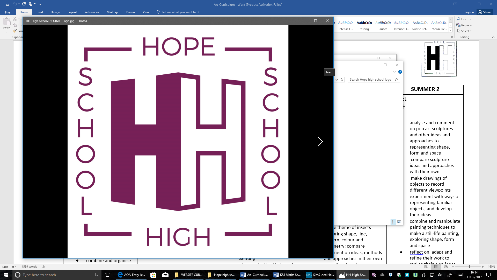 AQA Entry Level Certificate CURRICULUM PLAN Key Stage 4Groups 5, 6 and 7AUTUMN 1AUTUMN 2SPRING 1 SPRING 2SUMMER 1SUMMER 2ComponentsElements, mixtures and compoundsElements, mixtures and compoundsThe Human BodyThe Human BodyChemistry in Our WorldChemistry in Our WorldExample of outcomesKnow that all matter is made from atoms.Use the periodic table to find out information about different atoms.Know the difference between elements, mixtures and compounds.Identify patterns in reactivity for group 1 and group 7 elements.Write word/symbol equations for various chemical reactions.Represent the arrangement of particles in solids, liquids and gases.Describe how the behaviour of particles change when a substance changes state.Describe the structure of diamond and graphite.Relate the properties of diamond and graphite to their chemical structure.Be able to separate mixtures using filtration, evaporation, distillation and chromatography.Know how metals are obtained from the Earth.Know the properties of metals and non-metals.Understand why recycling materials is important.Draw and label a typical animal cell.Know the function of the parts of an animal cell.Know examples of specialised animal cells.Know the levels of organisation in animals: cells > tissues > organs > organ systems > organism.Label the major organs of the body and know their function. Identify the organs in the circulatory system.Identify organs in the digestive system.Know how food is mechanically and chemically digested in the body.Know that energy is gained through respiration.Write the word equation for respiration.Know where we get the reactants for respiration.Link lifestyle, diet and exercise to health.Know the microorganisms that cause disease.Know how the body prevents and fights off infection.Describe how vaccinations prevent infection.Describe how antibiotics are used to treat certain infections.Know how drugs are developed and tested before use in humans.Write word equations for the reactions of metals with acids.Write word equations for neutralisation reactions.Be able to test for hydrogen and carbon dioxide gas.Demonstrate that reactions give out or take in energy from the environment.Investigate how rate of reaction changes when temperature, concentration and surface area is changed.Know how catalysts can effect a reaction.Know how the atmosphere of the Earth has changed over the lifetime of its existence.Know the word equation for photosynthesis.Know the composition of the Earth’s atmosphere today.Know the compounds in crude oil and how to separate them.Demonstrate combustion reactions and write word equations.Describe how combustion reactions have an effect on the environment.Know how pollutants can cause acid rain, health problems and global warming.